Муниципальное образование «Бирофельдское сельское поселение»Биробиджанского муниципального районаЕврейской автономно областиАДМИНИСТРАЦИЯ СЕЛЬСКОГО ПОСЕЛЕНИЯ ПОСТАНОВЛЕНИЕ   27.12.2021                                                                                                       №   93с. БирофельдО порядке предоставления муниципальному служащему администрации Бирофельдского сельского поселения дополнительного оплачиваемого отпуска за вакцинацию (однокомпонентной или двухкомпонентной вакциной) против новой короновирусной инфекции (COVID-19)В соответствии со статьей 9 закона Еврейской автономной области от 25.04.2007 № 127-ОЗ «О некоторых вопросах муниципальной службы в Еврейской автономной области», администрация  Бирофельдского сельского  поселенияПОСТАНОВЛЯЕТ: Утвердить прилагаемый Порядок предоставления муниципальному служащему администрации Бирофельдского сельского поселения Биробиджанского муниципального района Еврейской автономной области дополнительного оплачиваемого отпуска за вакцинацию (однокомпонентной или двухкомпонентной вакциной) против новой короновирусной инфекции (COVID-19).Оплату дополнительного оплачиваемого отпуска за вакцинацию (однокомпонентной или двухкомпонентной вакциной) против новой короновирусной инфекции (COVID-19) производить в пределах фонда оплаты труда  органов местного самоуправления Бирофельдского сельского поселения.Контроль за выполнение настоящего постановления оставляю за собой. Настоящее постановление опубликовать в  Информационном бюллетене Бирофельдского сельского поселения Биробиджанского муниципального района Еврейской автономной области. Настоящее постановление вступает в силу со дня его официального опубликования.Заместитель главы администрации сельского поселения                                                                    Т.А. Васильева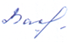 УТВЕРЖДЕНпостановлением администрации сельского поселения 27.12.2021__№ __93___Порядок предоставления муниципальному служащему администрации  Бирофельдского сельского поселения Биробиджанского муниципального района Еврейской автономной области дополнительного оплачиваемого отпуска за вакцинацию (однокомпонентной или двухкомпонентной вакциной) против новой короновирусной инфекции (COVID-19)1. Настоящий порядок предоставления служащему администрации Бирофельдского сельского поселения Биробиджанского муниципального района Еврейской автономной области дополнительного оплачиваемого отпуска за вакцинацию (однокомпонентной или двухкомпонентной вакциной) против новой короновирусной инфекции (COVID-19) разработан  в соответствии с законом Еврейской автономной области от 25.04.2007 № 127-ОЗ «О некоторых вопросах муниципальной службы в Еврейской автономной области» и устанавливает механизм предоставления дополнительного оплачиваемого отпуска за вакцинацию (однокомпонентной или двухкомпонентной вакциной) против новой короновирусной инфекции (COVID-19) муниципальному служащему администрации  Бирофельдского сельского поселения Биробиджанского муниципального района Еврейской автономной области (далее – муниципальный служащий).2. Дополнительный оплачиваемый отпуск за вакцинацию (однокомпонентной или двухкомпонентной вакциной) против новой короновирусной инфекции (COVID-19) предоставляется муниципальному  служащему, прошедшему вакцинацию (однокомпонентной или двухкомпонентной вакциной) против новой короновирусной инфекции (COVID-19) после 01.01.2021, в количестве 1 календарного дня, предусмотренном частью 7.2 статьи 9 закона области от 25.04.2007 № 127-ОЗ «О некоторых вопросах муниципальной службы в Еврейской автономной области».3. Для получения дополнительного оплачиваемого отпуска за вакцинацию (однокомпонентной или двухкомпонентной вакциной) против новой короновирусной инфекции (COVID-19) муниципальный служащий предоставляет следующие документы: - заявление на имя главы администрации Бирофельдского сельского поселения о предоставлении дополнительного оплачиваемого отпуска за вакцинацию (однокомпонентной или двухкомпонентной вакциной) против новой короновирусной инфекции (COVID-19); - копию сертификата о вакцинации против новой короновирусной инфекции (COVID-19); 4.  При наличии полного комплекса документов, предусмотренных пунктом 3 настоящего порядка, в течении 5 рабочих дней со дня получения документов, глава администрации (иное должностное лицо, ответственное за кадровую работу) готовит локальный акт о предоставлении дополнительного оплачиваемого отпуска за вакцинацию однокомпонентной или двухкомпонентной вакциной) против новой короновирусной инфекции (COVID-19) либо об отказе в его предоставлении, о чем информирует муниципального служащего.В случае предоставления муниципальным служащим не полного комплекта документов, предусмотренных пунктом 3 настоящего Порядка, глава администрации (иное должностное лицо, ответственное за кадровую работу) в течение 3 рабочих дней со дня получения документов возвращает их без рассмотрения муниципальном служащему для до оформления. После дооформления документов муниципальный служащий вправе повторно обратиться к главе администрации Бирофельдского сельского поселения в соответствии с настоящим Порядком.Решение об отказе в предоставлении дополнительного оплачиваемого отпуска за вакцинацию (однокомпонентной или двухкомпонентной вакциной) против новой короновирусной инфекции (COVID-19) принимается главой администрации Бирофельдского сельского поселения в случае, если на момент прохождения вакцинации (однокомпонентной или двухкомпонентной вакциной) против новой короновирусной инфекции (COVID-19) муниципальный служащий не замещал должность муниципальной службы. 